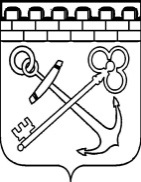 КОМИТЕТ ЦИФРОВОГО РАЗВИТИЯЛЕНИНГРАДСКОЙ ОБЛАСТИПРИКАЗ  от     _____  2020 года										№ О внесении изменений в приказ Комитета цифрового развития Ленинградской области  от 23.09.2019 № 12 «Об утверждении Регламента реализации порядка взаимодействия органов исполнительной власти Ленинградской области при создании, модернизации и развитии государственных информационных систем Ленинградской области, формы заявки на создание (модернизацию и развитие) государственных информационных систем Ленинградской области и Методики оценки предполагаемой эффективности создаваемых государственных информационных систем Ленинградской области»В соответствии с постановлением Правительства Ленинградской области от 20 июня 2019 года № 287 «Об утверждении Порядка взаимодействия органов исполнительной власти Ленинградской области при создании, модернизации и развитии государственных информационных систем Ленинградской области»,п р и к а з ы в а ю:1. Внести в приказ Комитета цифрового развития Ленинградской области  от 23.09.2019 № 12 «Об утверждении Регламента реализации порядка взаимодействия органов исполнительной власти Ленинградской области при создании, модернизации и развитии государственных информационных систем Ленинградской области, формы заявки на создание (модернизацию и развитие) государственных информационных систем Ленинградской области и Методики оценки предполагаемой эффективности создаваемых государственных информационных систем Ленинградской области» изменения в соответствии с приложением к настоящему приказу.2. Отделу  организационно – правового обеспечения и делопроизводства департамента развития цифровых технологий Комитета разместить настоящий приказ в информационно – телекоммуникационной сети Интернет на официальном сайте Комитета цифрового развития Ленинградской области.3. Контроль за исполнением настоящего приказа оставляю за собой.Председатель Комитета                    		                                  В.А. КузнецоваПриложение к приказу
Комитета цифрового развитияЛенинградской областиот _____________2020 № ____Изменения,которые вносятся в приказ Комитета цифрового развития Ленинградской области  от 23.09.2019 № 12 «Об утверждении Регламента реализации порядка взаимодействия органов исполнительной власти Ленинградской области при создании, модернизации и развитии государственных информационных систем Ленинградской области, формы заявки на создание (модернизацию и развитие) государственных информационных систем Ленинградской области и Методики оценки предполагаемой эффективности создаваемых государственных информационных систем Ленинградской области»Внести в приложение 1 к приказу Комитета цифрового развития Ленинградской области  от 23.09.2019 № 12 (Регламент реализации порядка взаимодействия органов исполнительной власти Ленинградской области при создании, модернизации и развитии государственных информационных систем Ленинградской области) следующие изменения:абзац 1 пункта 7 изложить в следующей редакции:«7. В правовом акте о создании информационной системы Ленинградской области должна содержаться следующая информация:»;абзац 1 пункта 13 изложить в следующей редакции:«13. После завершения работ и подписания акта выполненных работ функциональный заказчик подготавливает проект правового акта Правительства Ленинградской области о вводе в эксплуатацию информационной системы, в котором указываются:»;приложения 2 и 3 к регламенту реализации порядка взаимодействия органов исполнительной власти Ленинградской области при создании, модернизации и развитии государственных информационных систем Ленинградской области признать утратившими силу.Внести в приложение 2 к приказу Комитета цифрового развития Ленинградской области  от 23.09.2019 № 12  (Форма заявки на создание (модернизацию и развитие) государственных информационных систем Ленинградской области) следующие изменения:дополнить форму заявки пунктом 5.3.1. следующего содержания:«5.3.1. Требования в части организации информационного обмена: - потребность в данных (указать наименование);- вид данных и цель их использования (указать вид данных и цель их использования).- владелец данных (у кого (ОИВ ЛО, ФОИВ, информационная система) есть эти данные);- техническая возможность получить данные на текущий момент (присутствует или отсутствует? Если присутствует, нужна ли доработка текущего способа получения данных?);- практический результат от получения данных (что получится сделать, если эти данные будут?);- сложности, возникающие из-за отсутствия данных (какие задачи сложно/нельзя решить без этих данных?).».дополнить форму заявки пунктом 6.2. следующего содержания:«6.2. Требования развиваемой ИС к вычислительной мощности аппаратного комплекса:». Процессор (кол-во ядер, частота)Объем оперативной памяти (ГБ)Объем дискового пространства (ГБ/ТБ)Серверная ОССУБД